Доклад учителя информатики Кириченко В.Ю.«Развитие функциональной грамотности учащихся через межпредметные связи математики и информатики»«Дайте определение термина и вы избавитесь от множества недоразумений»Рене ДекартРазвитие функциональной грамотности учащихся является важной составляющей в организации современного урока. 	Функциональная грамотность включает в себя:Математическую;Финансовую; Естественнонаучную; Глобальные компетенции; Читательскую; Креативное мышление.	«Читательская грамотность − способность человека понимать, использовать, оценивать тексты, размышлять о них и заниматься чтением для того, чтобы достигать своих целей, расширять свои знания и возможности, участвовать в социальной жизни»	Каждый учитель при планировании урока включает задания на читательскую грамотность. Умение понять содержание задачи, извлечь нужную информацию из текста задания – важные задачи, которые учитель решает на уроке. Основным направлением развития функциональной грамотности является формирование математической грамотности на уроках математики и информатики. Математика- одна из древнейших точных наук, Ее математический аппарат находит отражение в современной молодой науке – информатике, которая является «цифровым» отражением математики и опирается на её математический функционал. В решении заданий на математическую грамотность ученикам предлагается конкретная проблема из жизни, которая формулируется в математическую. При применении математических приёмов решения учащиеся получают математический результат, который они интерпретируют в результат решения житейской проблемы и после оценивания находят решение поставленной проблемы. В процессе решения ученику требуются следующие умения:- умение находить и извлекать информацию;-интегрировать и интерпретировать информацию;- осмысливать и оценивать содержание и форму текста;- использовать информацию из текста. В чём же заключается развитие математической грамотность на уроках информатики?определять главное и второстепенное в тексте задачи; • сопоставлять данные по тексту, соотнести их характеристики; • уметь формулировать вопросы по данным задачи (текста); • составлять задачи по схеме (рисунку), используя частичные данные; • вычленять новую информацию из текста и сформировать ее главную мысль по отношению к тексту; • развивать механизм формирования научной речи, умение грамотно выражать свои мысли; • формировать навыки работы с готовой информацией, работать по алгоритму (схеме) из одного источника информацииМною как учителем информатики в 5-9 классах поставленные задачи решаются следующим образом. Прежде всего, наибольший интерес у учащихся вызывают практико-ориентированные задачи с житейским контекстом, например: Мама отправила в 10 часов утра Марата и бабушку Айман за покупками в магазин. Это был день недели - среда. Мама знала, что в среду в некоторых магазинах действуют скидки. Она дала им с собой 4000 тенге и список необходимых покупок: батон, буханку черного хлеба, пакет кефира, пачку пельменей, упаковку сосисок, пряники. Поблизости находились магазины, со следующими ценами на интересующий товар. Как вы думаете, в каком магазине Марат и бабушка Айман сделают выгодную покупку?Данная задача может быть предложена учащимся в теме изучения процента от числа в 6 классе. Учащимся гораздо интересней вычислять скидку  в 5% от покупок, чем находить 5% от определённого числа в рамках простого примера. Учитель может творчески подойти к вариантам решения данной задачи, например усложнив задачу и поставив дополнительное условие, что скидка с 10 часов утра есть лишь на определённые виды товаров (например, хлебо-булочные изделия). Математическая интерпретация задания может быть решена с помощью электронных таблиц Exсel, изучаемых во второй четверти КТП  в 7,8  и 9 классах. Так, учащиеся учатся решать не только простые математические примеры с помощью математического функционала ЭТ Exсel, но и интерпретировать текст задачи с помощью инструментов программы. Например, задачу «Деление одноклеточных организмов», которую учащиеся 9 классов решают на уроке математики, можно научить решать на уроках информатики с помощью функционала ЭТ Exсel. При нахождении ответа и решении задачи с помощью формулы геометрической прогрессии учащиеся не просто применяют формулу, но и учатся анализировать этапы решения, вырабатывая алгоритм последовательных действий в подобного рода заданиях на математическую грамотность. 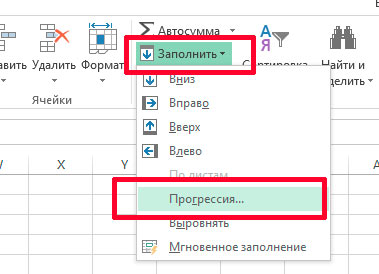 Выводы: преподавание и учение должно быть направлено на выявление у учащихся сформированности следующих умений:- читать и понимать различные тексты, включая  учебные;- работать с информацией, представленной в различной форме (табличной, графической, текстовой и пр.)использовать полученную в тексте информацию для решения различных учебно-познавательных и практических задач;- использовать межпрежметные связи для развития функциональной грамотности.